                   Аналитическая справка по благоустройству                   территории МКДОУ «ЦРР- д/с №1 «Сказка»                                    Муниципальное казенное дошкольное образовательное учреждение «ЦРР-  детский сад №1 «Сказка» расположено в экологически чистой зоне в центре  села и составляет 891,2 кв.м.  Предназначение территории ДОУ достаточно многозначно и поэтому  правильная и интересная планировка территории решает сразу много задач. Самой важной задачей для нас является создание благоприятного эстетического, экологического состояния территории дошкольного учреждения,  приобщение детей к  труду, любви к родному краю. Ведь территория – это место для игры, отдыха, спорта и познавательного развития ребенка. Каждая возрастная группа в детском саду имеет свой определенный участок, где выделяются тематические зоны, способствующие повышению двигательной активности, разнообразной самостоятельной деятельности детей.Ежегодно  в нашей ДОУ  издается  приказ  « О проведении месячника по благоустройству территории», разрабатывается  план  подготовки по   благоустройству территории, где  распределяются обязанности между административно-управленческим,  педагогическим и младшим персоналом  по благоустройству территории, оборудованию прогулочных площадок и физкультурной площадки в соответствии с СанПиН. Проводится инструктаж с обслуживающим персоналом и воспитанниками и ряд  мероприятий, направленных на оздоровление и физическое развитие детей, их нравственное воспитание , развитие любознательности и познавательной активности, формирование культурно- гигиенических и трудовых навыков. Так  как этот год объявлен Годом экологии и Годом культуры безопасности: разработан план проведения мероприятий, направленных на экологическое воспитание и создание безопасных условий проживания детей в ДОУ. Игровые и физкультурные площадки полностью оборудованы необходимым материалом (столы для игр ,скамьи для детей , теневые навесы, песочницы, спортивная зона, метеоцентр, шахматные переносные столы, оборудование для трудовой деятельности, выносной материал, музей под открытым небом по региональному компоненту, оборудован родник,  огород  лекарственных растений,  уголок леса с растениями и кустарниками, произрастающие в нашем лесу.  В этом году провели акцию  «Лесной уголок». Педагогами с каждой группы были посажены: клен, дубочки, кизил, дикая груша. 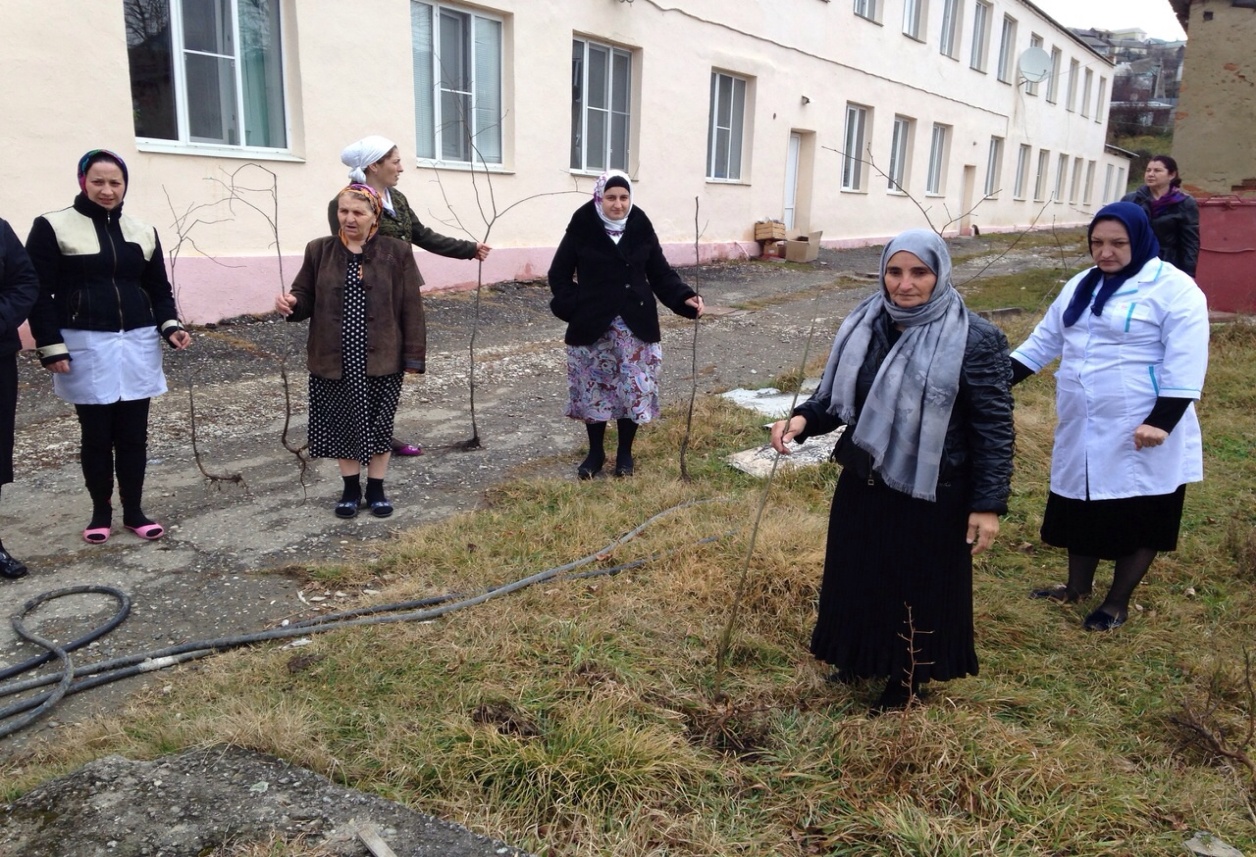 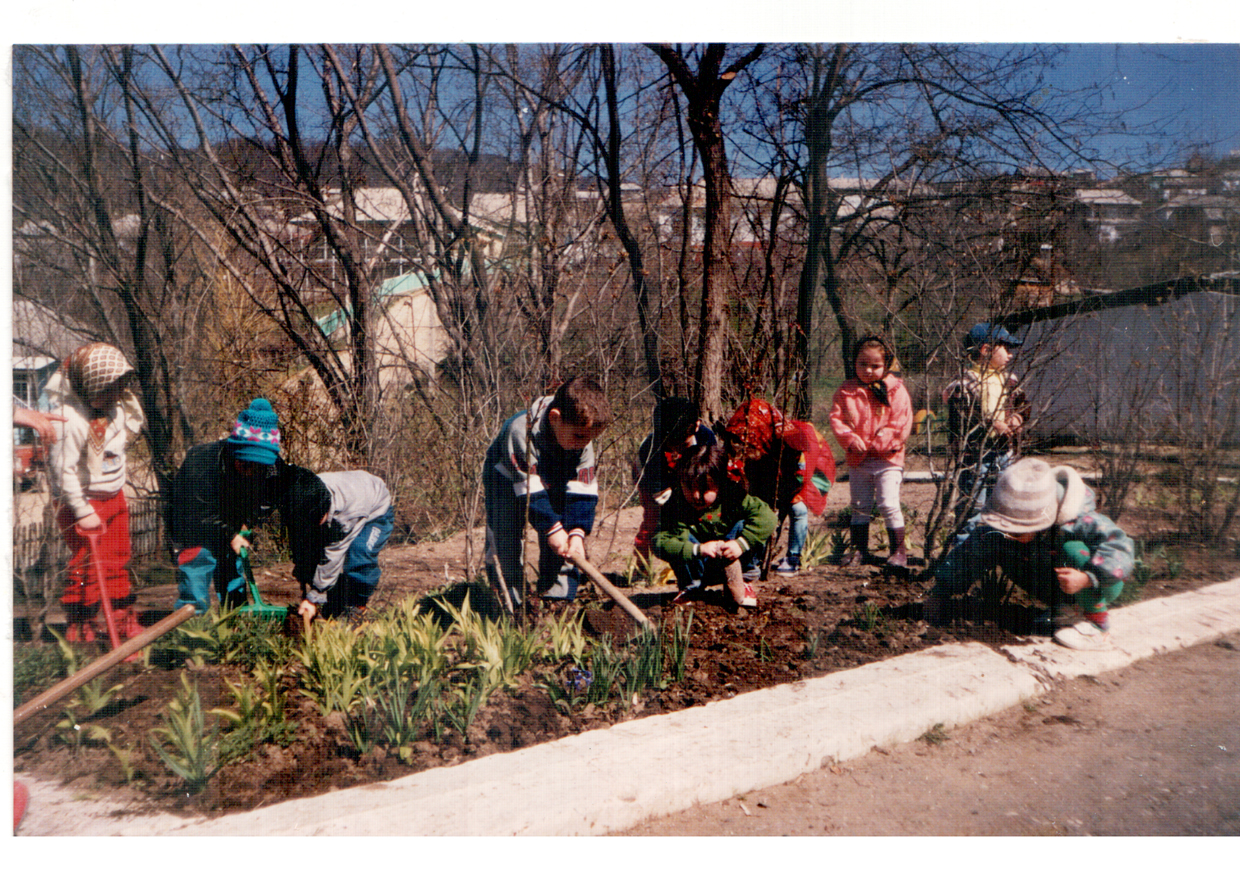 Повышение качественного уровня благоустройства и озеленение территории детского сада, превращение зеленых зон территории ДОУ  имеющие образовательное, воспитательное, санитарно-гигиеническое , ландшафтно-архитектурное и культурное значение , также развитие познавательной активности дошкольников через трудовую и опытническую деятельность являются основными задачами  задач программы.В ДОУ созданы благоприятные условия для трудового воспитания детей ( труд на природе, хозяйственно бытовой труд, ручной труд). Имеются  оборудования для трудовой деятельности:  лопатки, леечки, грабли, оборудование  для экспериментирования  на природе (лупы, сачки, песок). Занятия по ручному труду формирует у детей трудовые  навыки  в быту.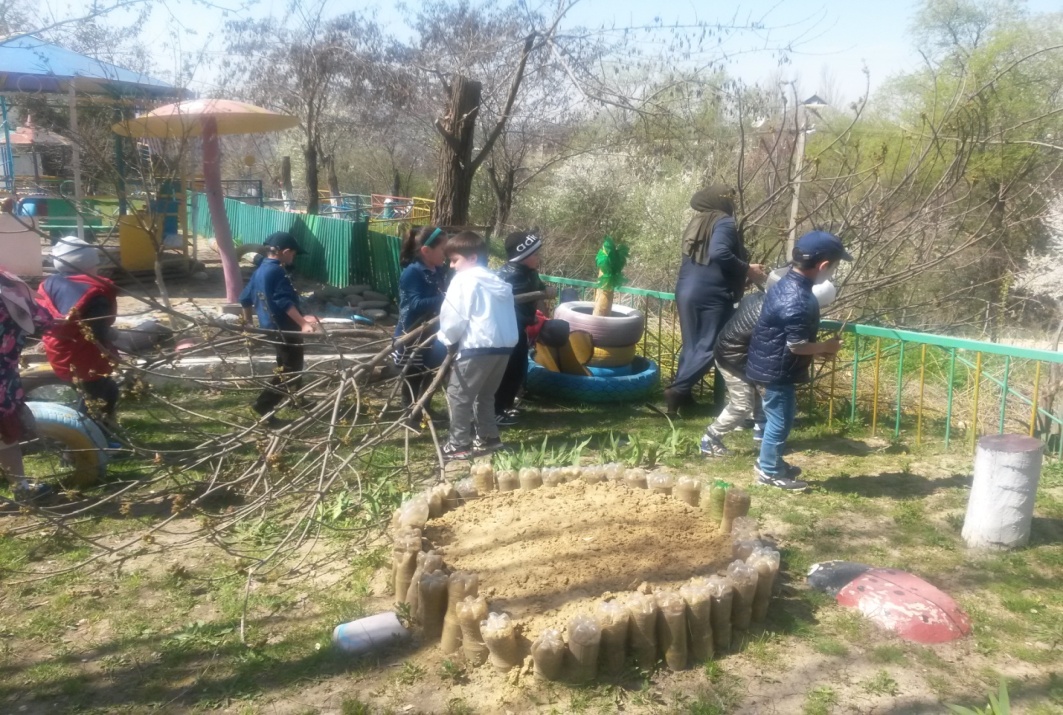 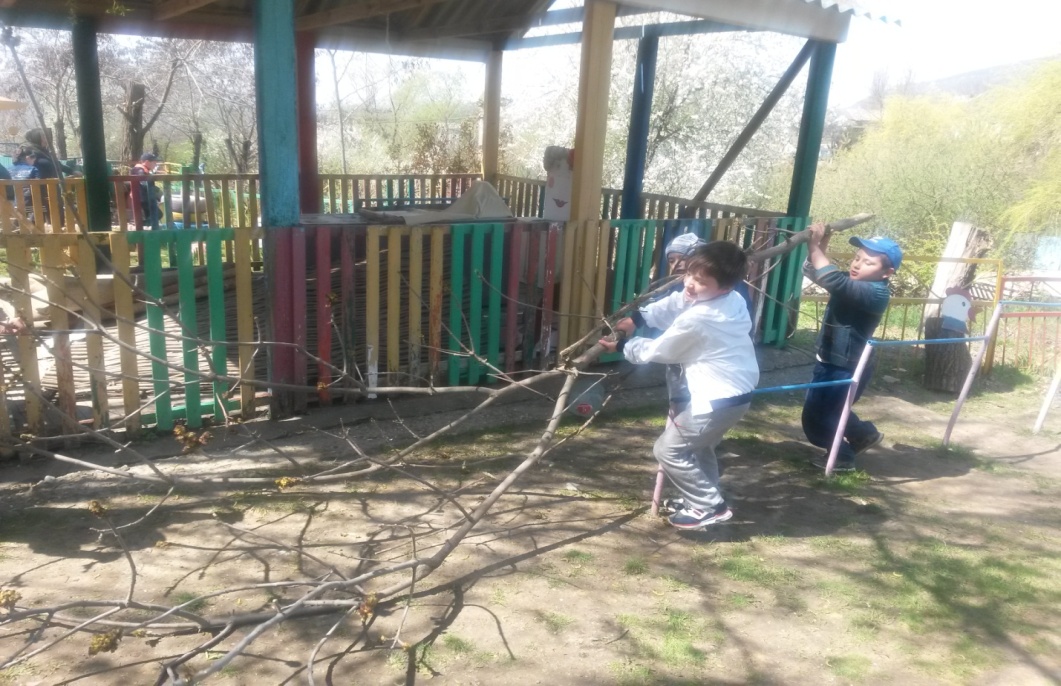  Реализация программных задач осуществляются созданием в детском саду условий для экологического воспитания: развивающей среды, фонда методических и наглядно-иллюстрированных материалов, подбором и размещением растений в соответствии с их биологическими особенностями. Ведется наблюдение и изучение этих растений, цветов.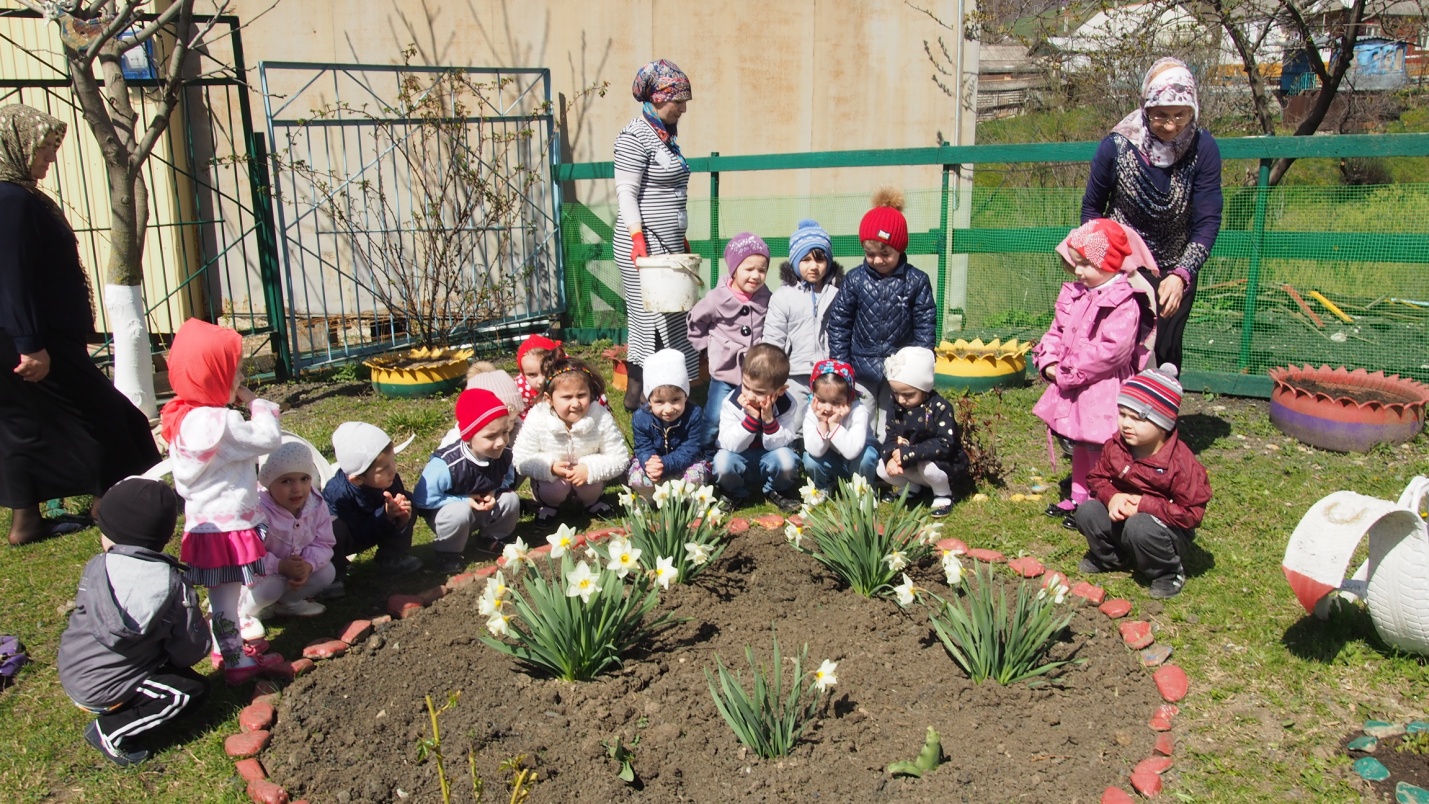  Совместная работа воспитателей с детьми по оформлению своих участков проводится, учитывая особенности цветов в период их цветения. В течение лета  за ними ведется соответствующий уход и наблюдение.Педагоги  в соответствии с месячным планом выполняют оформительские работы по  своим  участкам на территории детского сада: покраска оборудования на участках, побелка деревьев. Так как территория детского сада является визитной карточкой детского сада. Ежегодно проводимые воспитателями и педагогами  мероприятия по благоустройству территории создают привлекательный вид , благоприятный психологический климат.Это является неотъемлемой частью гуманизации  среды ДОУ.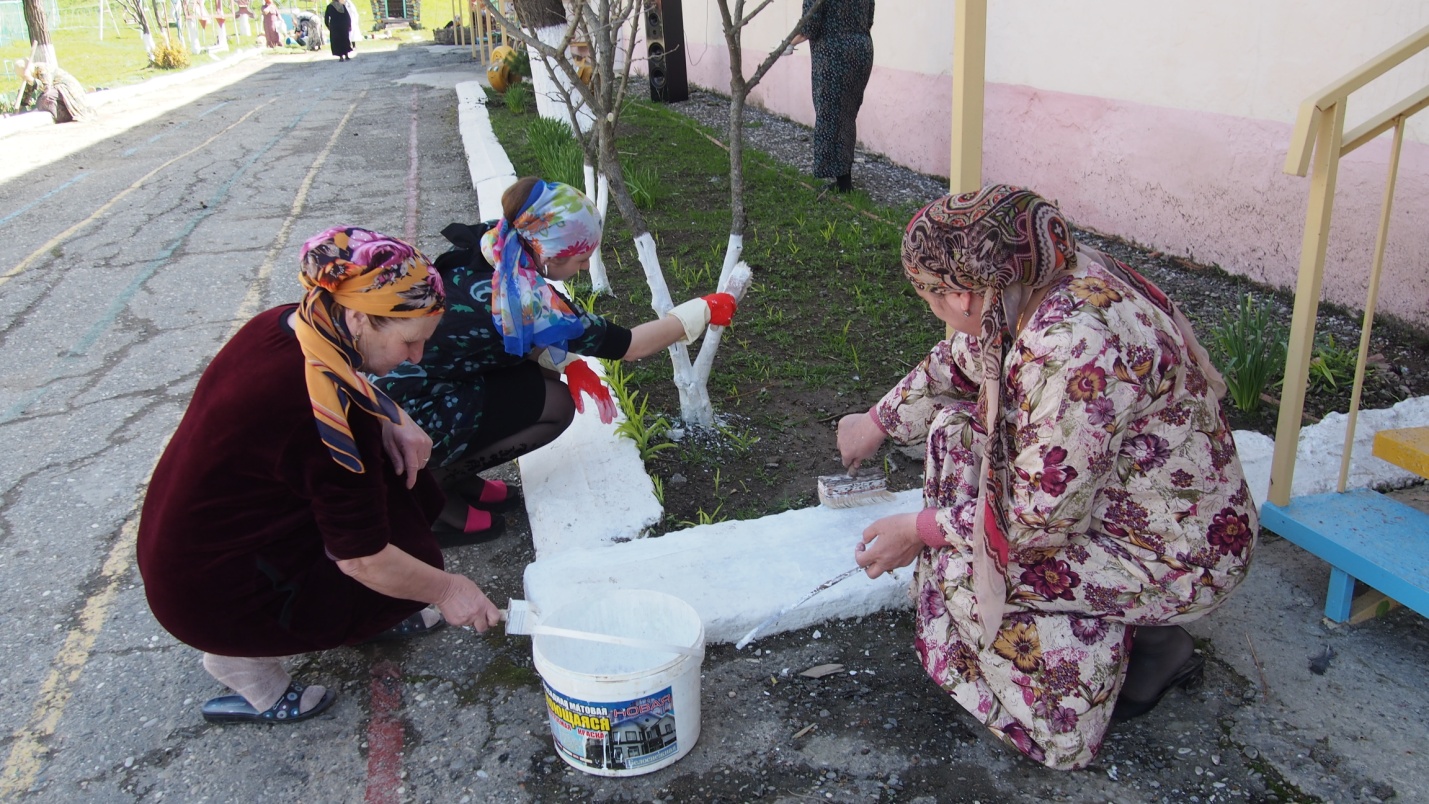 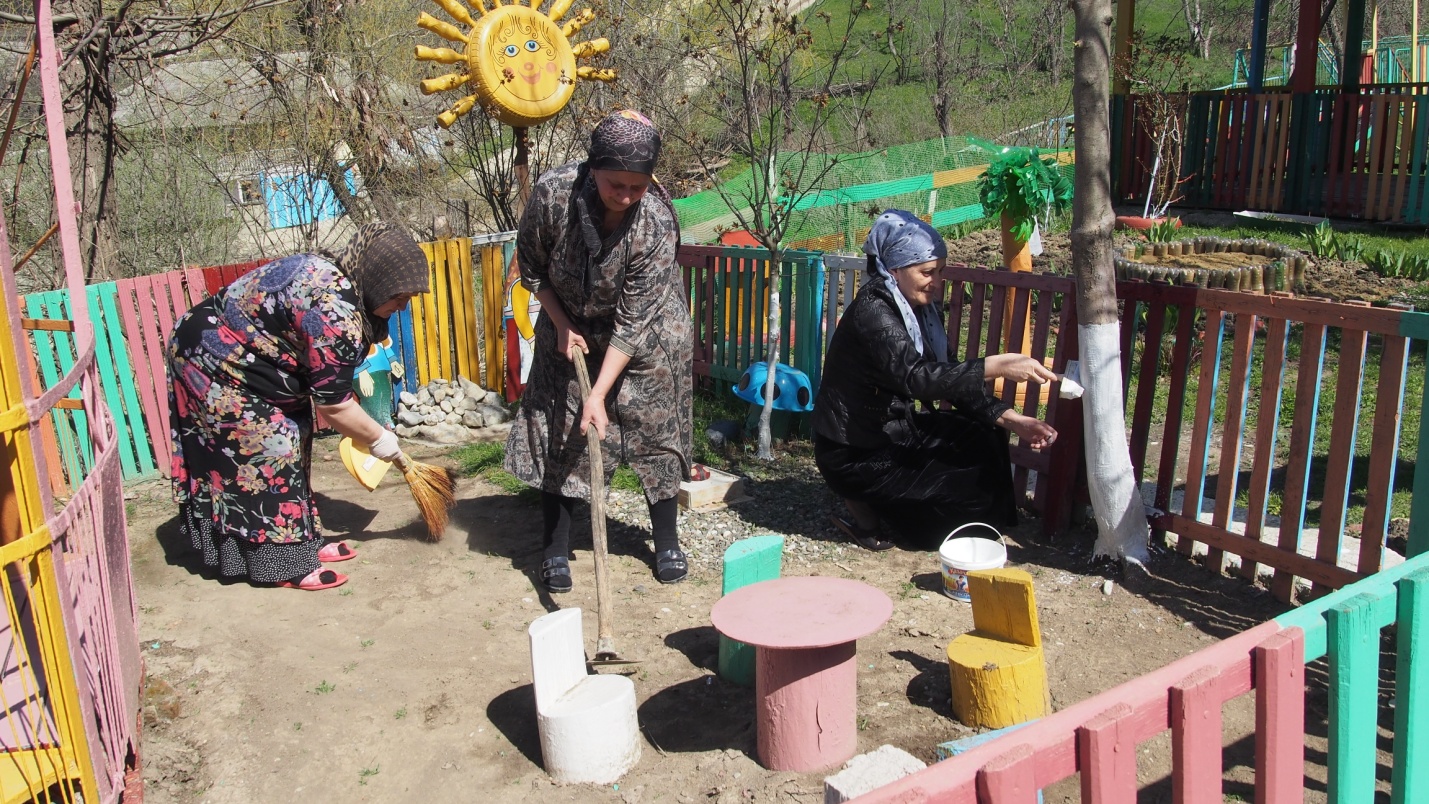 При художественном оформлении и разбивке клумб  педагоги проявляют фантазию, мастерство и талант. 
Идеи родителей и детей тоже  находят свое  место при оформлении клумб. 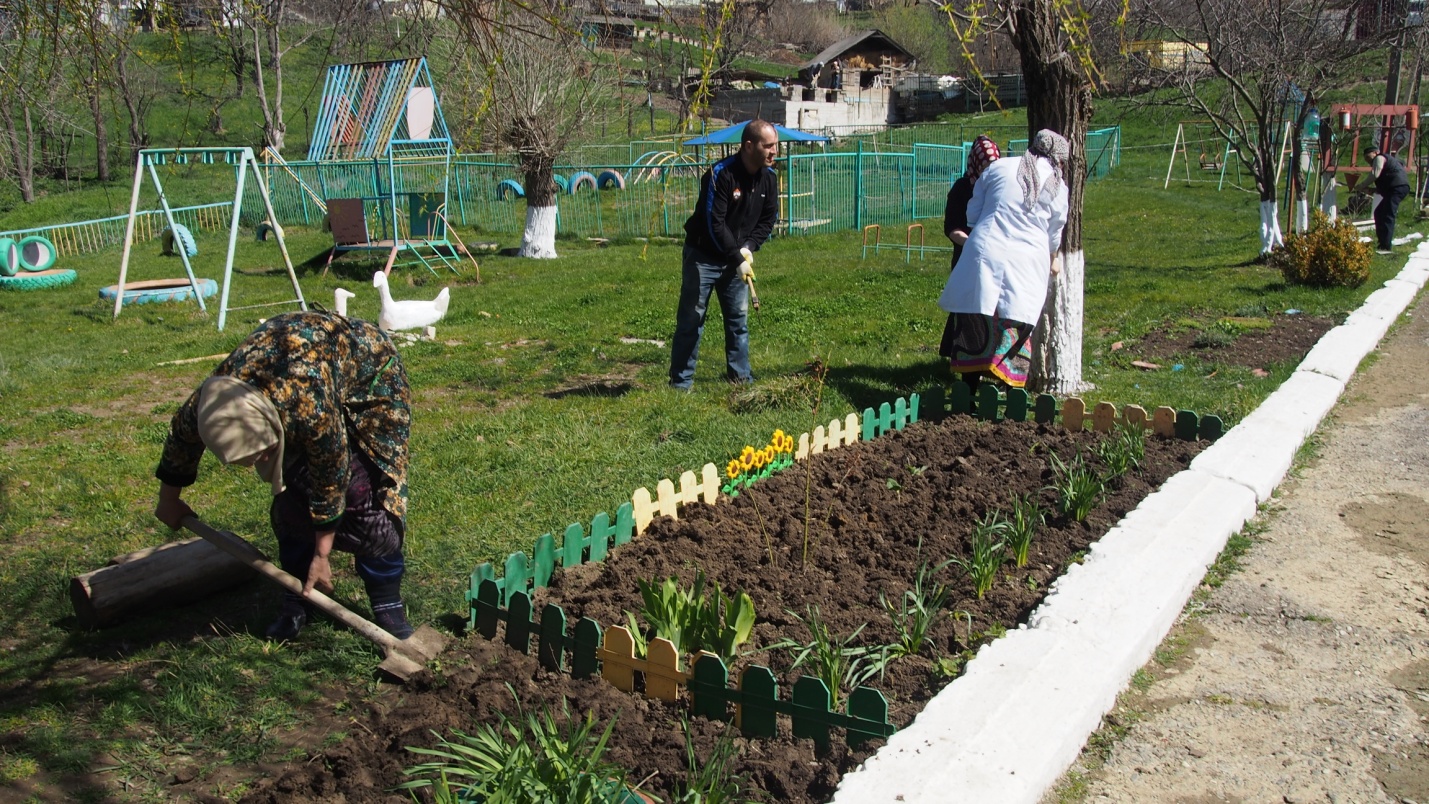 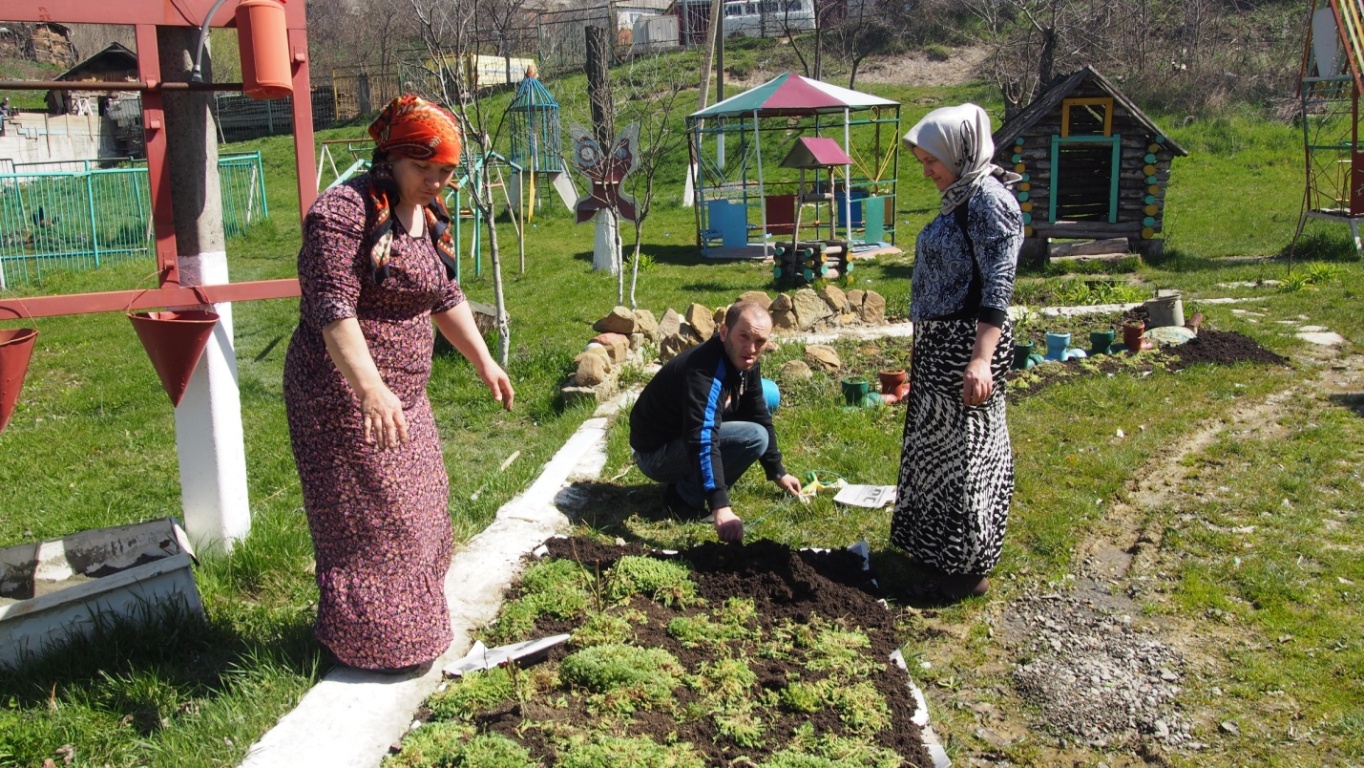 Совместная , сплоченная работа с родителями  по благоустройству территории играет важную роль. Они являются непосредственными участниками всех мероприятий по детскому саду. В этом году родители принесли саженцы деревьев, для цветочных клумб чернозем, подарили горшки для цветов, сделали из проводки подставку для цветов, помогли залить клумбы, фигурки домашних птиц, вырезали фигурки домашних и диких животных, организовали работу  по региональному компоненту. У входа в здание детского сада вас встретят куклы (символ сплоченной семьи, хозяева территории по нашим традициям )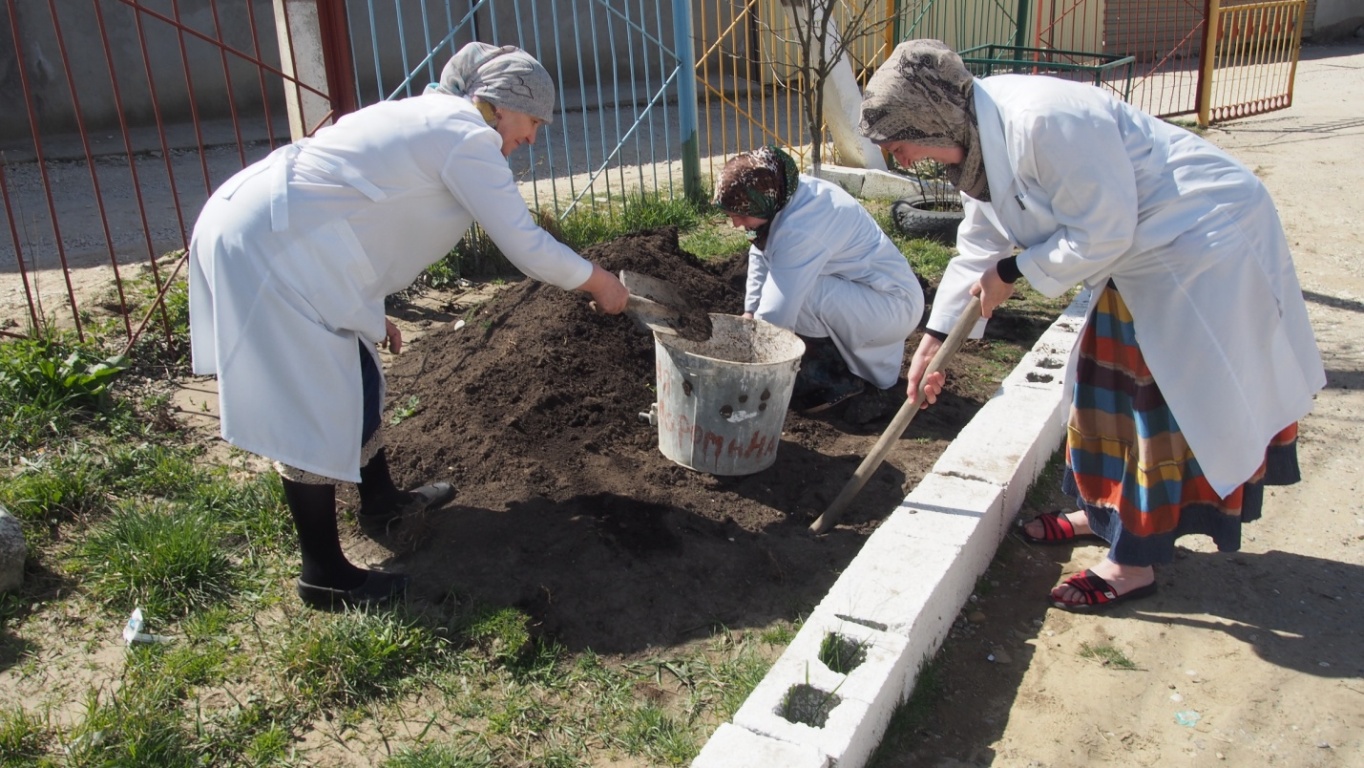 Работы родителей по благоустройству территории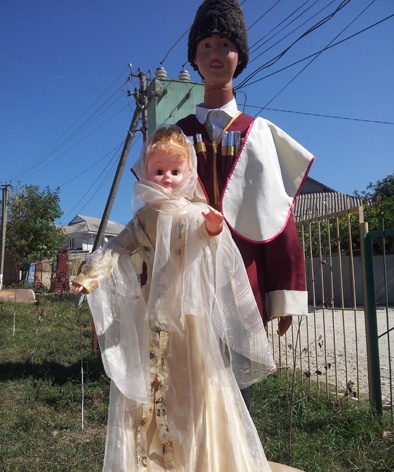  С целью обновления участков проводится огромная работа по созданию и обогащению развивающей среды на территории. Объявляются конкурсы между воспитателями групп  всех возрастных групп по оформлению участков: - лучшая поделка из сбросового материала, -лучшая цветочная клумба,- лучший дизайн участка, Выставка на участке:- дары осени,- что посадил, вырасти!- в мире животных, - птичья мастерская,- сакля пастуха.- летняя кухня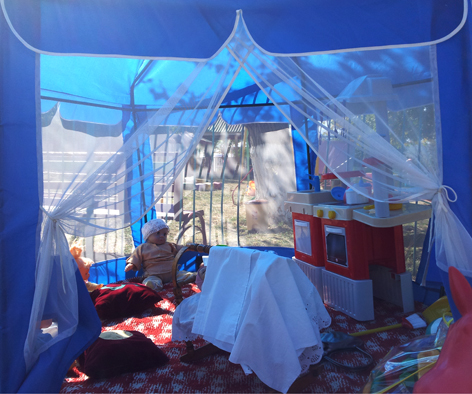 Особенно интересно детям посещать летний театр. Во дворе часто показывают участниками театрального кружка «Чилбик» постановки по произведениям дагестанских  и русских авторов, проводятся  развлекательные игры и танцы.  Насыщенная летняя оздоровительная работа с детьми дает положительную динамику развития по всем областям программы. Проектные совместные  работы воспитателей и детей помогают развитию интеллекта, любознательности детей.  «Рождение цветка», «Как образуется муравейник?», «Почему трава высыхает?»Подставка для цветов «веселая бабочка»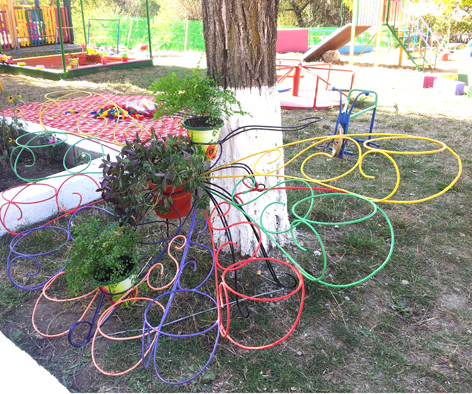  Выставка на участке  «Дары осени»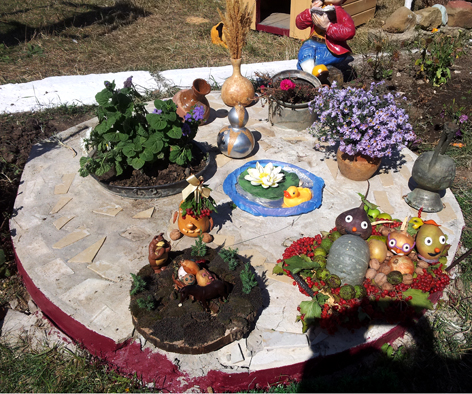 Выставка  к Празднованию Дня Победы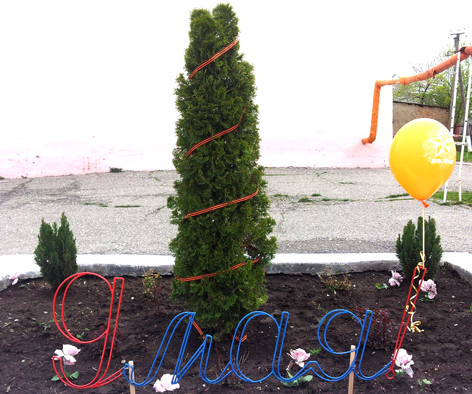 Ежегодно в конце августа  в целях раскрытия творческого потенциала педагогов, развития бережного отношения к природе и воспитания экологической культуры у воспитанников, обновления среды на участках   детского сада объявляется внутрисадиковский конкурс «Лучший участок». который дает возможность для удачного выступления   на  районном смотре-конкурсе «Лучшая территория детского сада».  В последние 3 года ЦРР-д/с №1 «Сказка»  стабильно занял  первое место, и считается лучшей территорией в районе.(грамоты прилагаются)                     Не только территория, но и прилегающая часть территории, стала для нас  местом наблюдения , изучения. Она привлекает нас во все времена года. Особенно красива   она весной, когда огромные  вековые   деревья надевают свой зеленый наряд,  и  пернатые начинают  свое строительство. Для благоустройства этого шумного  семейства  необходим  ежегодный уход за деревьями  и уборка.Санитарно- гигиенические работы прилегающей территорией детского сада  проводится совместно с родителями, с участием местного сельсовета, который предоставляет транспорт для перевозки мусора.Сплоченная работа ведется по уборке прилегающей территории младшими воспитателями под руководством завхоза. 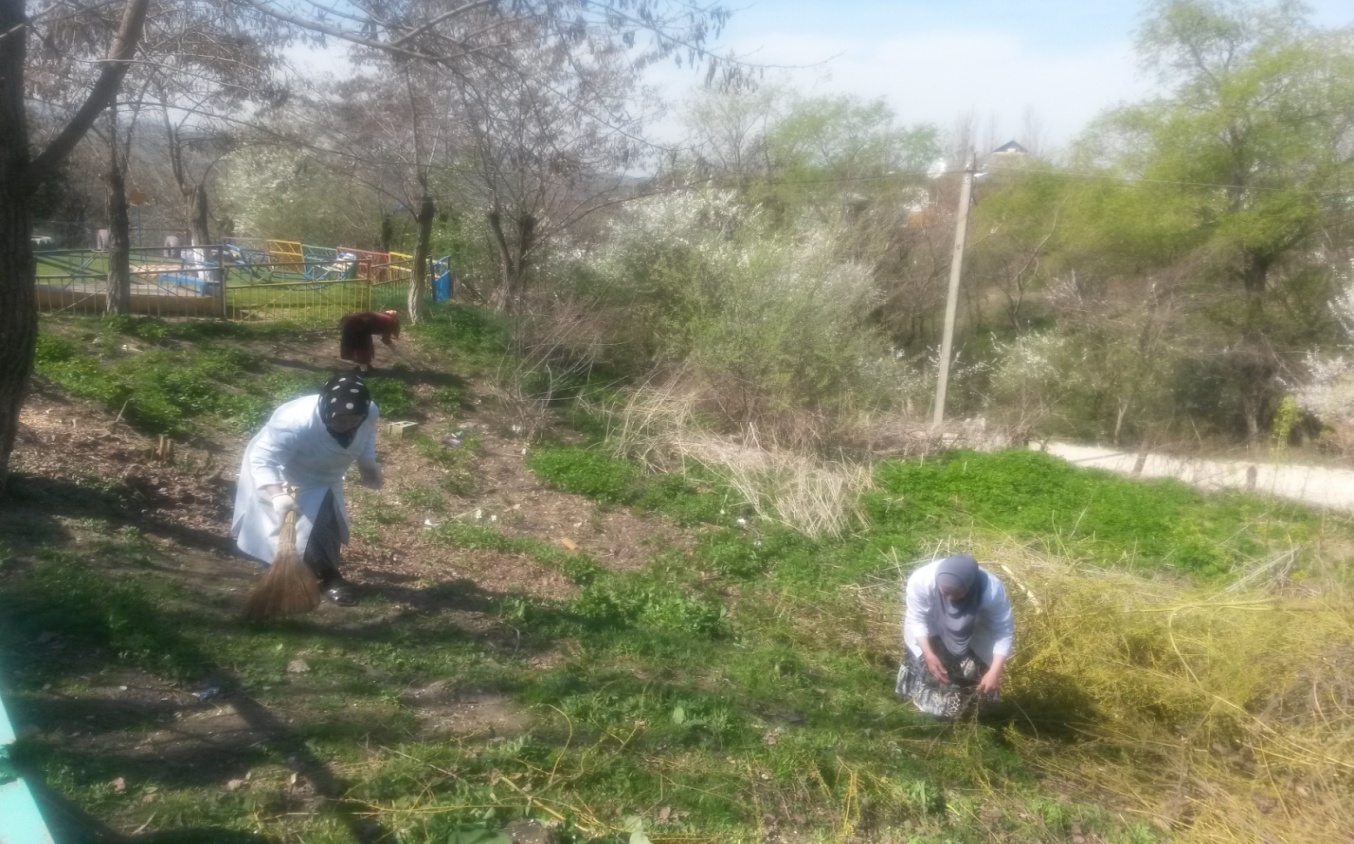 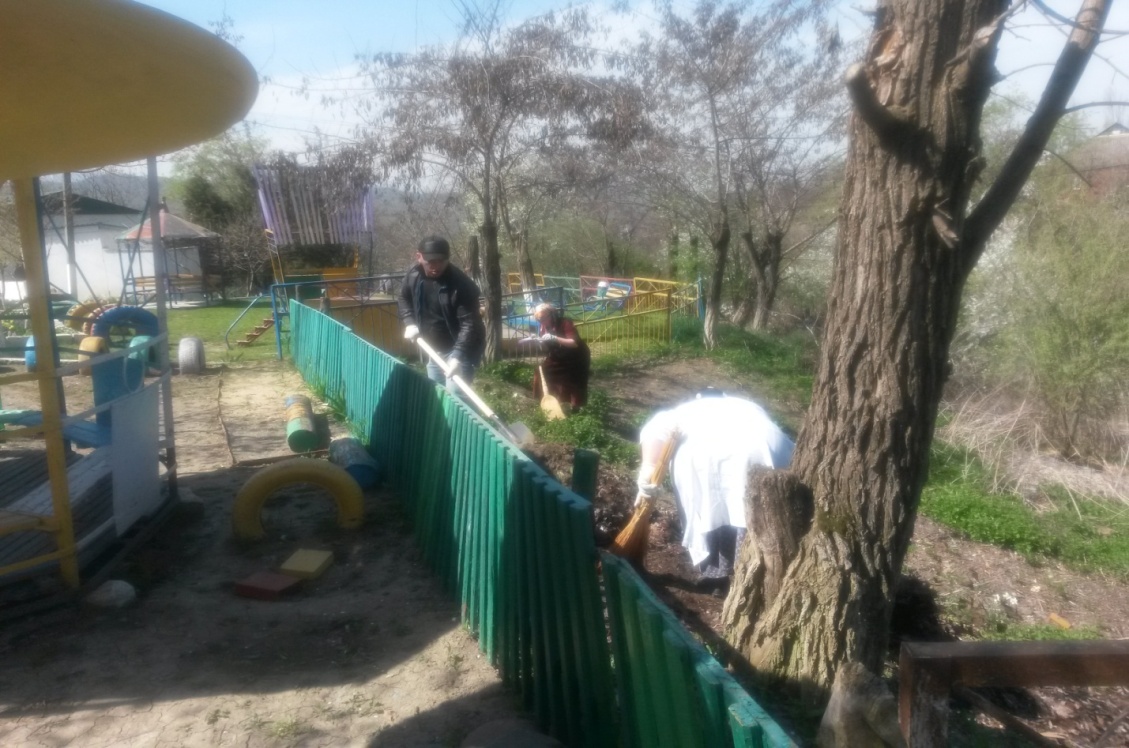 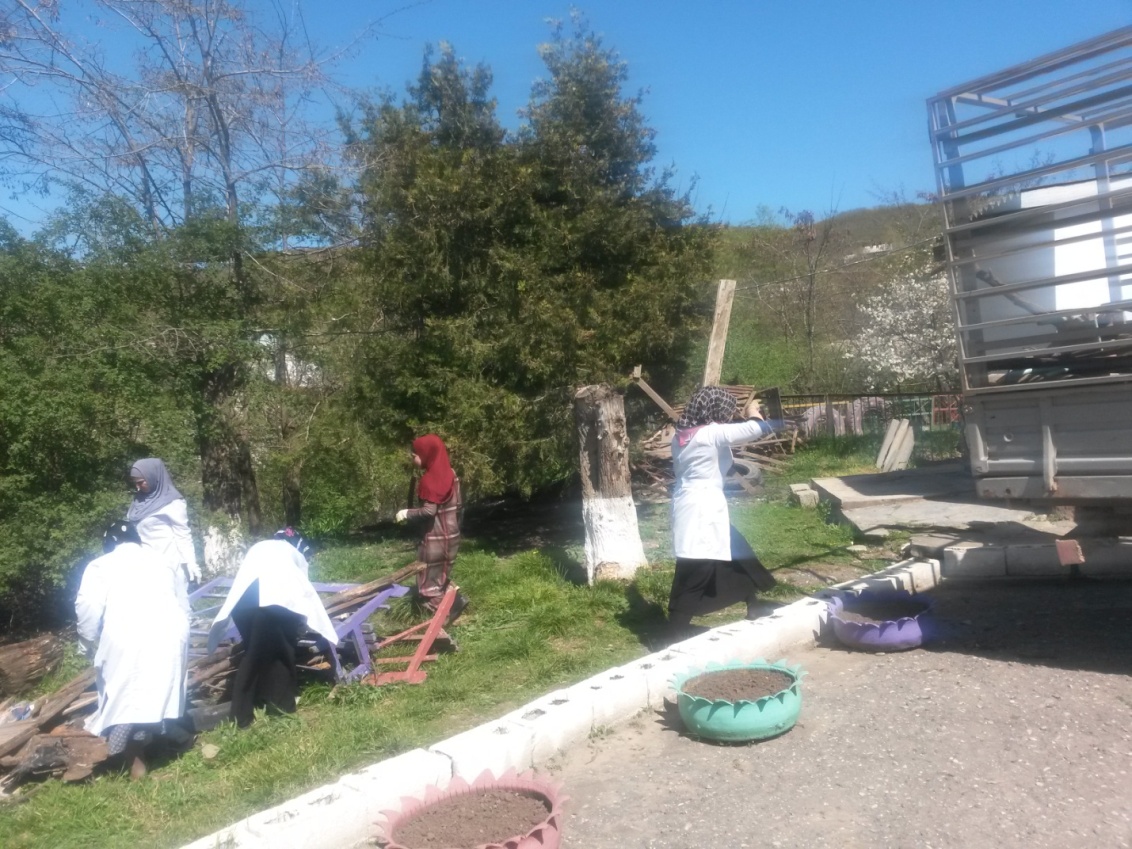 В заключении хочу отметить, что детский сад – это не только любовь к детям, но и любовь к родной земле. И это любовь с каждым годом, вырастая, превращается в огромное счастье –служение родной земле. И коллектив детского сада продолжает эту традицию до сих пор и старается сохранить, беречь, преумножить достояние села. 